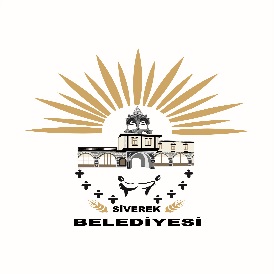                                                                              T.C.SİVEREK BELEDİYE BAŞKANLIĞIYazı İşleri MüdürlüğüSayı: 51568036/D8-    							                         30.09.2016                                                                               Konu: Belediye Meclisi Toplantı Gündemi                   Siverek Belediye Meclisi 5393 sayılı Belediye Kanununun 21.Maddesi gereğince aşağıdaki gündem maddelerini görüşmek üzere 04.10.2016 Salı günü saat 14:00’da Belediye Meclis Toplantı Salonunda olağan meclis toplantısı yapılacaktır.            Meclis Gündemi ve toplantı tarih ve saati belediyemiz Web sitesinde yayınlanmıştır. Toplantı gündem maddeleri Belediye Yazı İşleri Müdürlüğünde incelenebilir.           Söz konusu toplantıya katılmanızı önemle rica ederim.                                                                                                                                   Resul YILMAZ                                                                                                                                  Belediye BaşkanıM E C L İ S G Ü N D E M İ2017 Mali Yılı Gelir Gider Bütçesinin Görüşülmesi.2017 Mali Yılı Gelir (Ücret) Tarifesinin Görüşülmesi.İmar Komisyonundan Gelen 18 Nolu İmar Komisyon Kararının Görüşülmesi.İmar Komisyonundan Gelen 19 Nolu İmar Komisyon Kararının Görüşülmesi. İmar Komisyonundan Gelen 20 Nolu İmar Komisyon Kararının Görüşülmesi.Plan Ve Proje Müdürlüğünden Gelen  Keş Mahallesi Parsel 232’nin 1/1000 Ölçekli Uygulama İmar Planının GörüşülmesiPlan Ve Proje Müdürlüğünden Gelen  Keş Mahallesi Parsel 234’nin 1/1000 Ölçekli Uygulama İmar Planının GörüşülmesiPlan Ve Proje Müdürlüğünden Gelen  Siverek İlçesi  1/1000 Ölçekli Uygulama İmar Planının Görüşülmesi.Adres: Camikebir Mahallesi 17.Sokak No:3  63600  SİVEREK - ŞANLIURFATelefon:0 (414)     552 11 26- 0 (414)     552 12 0 Faks:     0 ( 414)    552 10 27Web adresi : www.siverek.bel.tr/                                                   